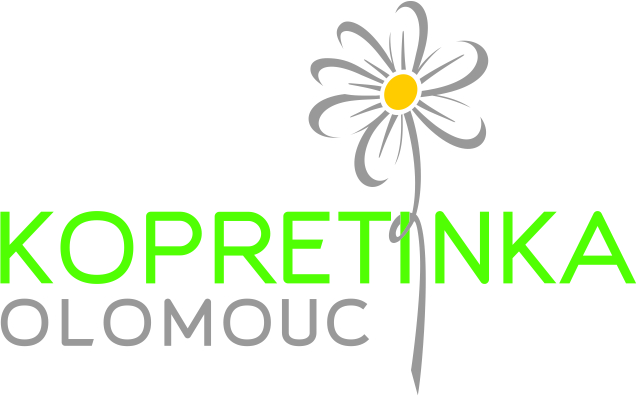 EVIDENČNÍ LIST DÍTĚTEV MATEŘSKÁ ŠKOLA A ŠKOLNÍ JÍDELNAKOPRETINKA OLOMOUC, s.r.o.Vyjádření lékaře:Dítě je zdravé, může být přijato do mateřské školy………………………………………………………Dítě je řádně očkováno……………………………………………………………………………………………………….Dítě vyžaduje speciální péči v oblasti    a)    b)    c)   d)       a)   zdravotní                                               b)   tělesné             c)   smyslové                                                d)   jiné, jaké …………………………………………………………Jiná závažná sdělení o dítěti: ………………………………………………………………………………………………………………………………………………………………………………………………………………………………………………………………………Alergie: ……………………………………………………………………………………………………………….…………………………..………………………………………………………………………………………………………………………………………………………..Možnost účasti na akcích školy - plavání, saunování, škola v přírodě……………………………….V ……………………….	dne …………………                                       Razítko a podpis lékařeOdklad školní docházky na rok: ……………………………………..     ze dne: …………………………………..								      Čj.: …………………...…………………..Dítě bude z mateřské školy vyzvedávat: ……………………………………………………………………….…...…………………………………………………………………………………………………………………………….U rozvedených rodičů: č. rozsudku : ……………………………………….      ze dne:  ……………………….…………………………….Dítě svěřeno do péče: ……………………………………………………………………….…………………………Umožnění styku druhého rodiče s dítětem v době:…………………………………………………………….Beru na vědomí svou povinnost předávat dítě učitelce do třídy, hlásit změny údajů v tomto evidenčním listě a omlouvat nepřítomnost dítěte v mateřské škole.V ……………………….	dne:…………………..   	                                 Podpisy zákonných zástupců:                                                                                                              ………………………………                                                                                                              ……………………………….Jméno a příjmení dítěteJméno a příjmení dítěteJméno a příjmení dítěteAdresa Adresa Adresa Datum narozeníRodné čísloZdrav. Poj.Zdrav. Poj.Národnost Mateřský jazykMateřský jazykOtec Matka Jméno a příjmeníZaměstnavatelAdresa Telefon e-mailŠkolní rokŠkolaDítě přijatoDítě odešlo